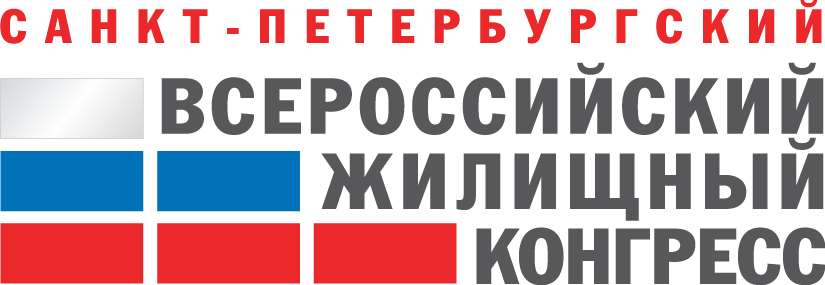 ПРЕСС-РЕЛИЗКрупнейшее мероприятие рынка недвижимости России – Санкт-Петербургский Всероссийский жилищный конгресс – пройдет 3-6 октября 2017 года в отеле «Парк Инн Прибалтийская». Конгресс состоится в рамках Гражданского Жилищного Форума.Всероссийский жилищный конгресс соберет более 2 000 участников из всех регионов РФ, 25 стран ближнего и дальнего зарубежья. Конгресс имеет уникальный формат: на осеннем мероприятии соберутся представители всех профессий рынка недвижимости. Почти 70% участников – руководители риэлторских организаций, 25% – собственники и топ-менеджеры девелоперских компаний, 5% – банкиры, юристы и страховщики. Спикеры Конгресса обсудят широкий круг проблем, связанных с новыми технологиями и особенностями работы на рынке недвижимости. Вопросов накопилось немало: меняется законодательство в сфере регулирования долевого строительства, технологии привлечения клиентов, корректируются годами сложившиеся алгоритмы работы. Застройщики и риэлторы все чаще используют новые, более эффективные и современные методы рекламы объектов. Существенно расширена деловая программа Конгресса: состоится более 100 конференций, круглых столов и панельных дискуссий, посвященных жилищному строительству, риэлторскому бизнесу, ипотечному кредитованию, малоэтажному загородному строительству, коммерческой недвижимости, информационным технологиям, рекламе и PR, межрегиональным сделкам и другим актуальным темам. В рамках Конгресса пройдут 40 мастер-классов ведущих бизнес-тренеров и практиков рынка недвижимости. На конференциях, круглых столах и панельных дискуссиях Конгресса выступят более 300 спикеров. Особое внимание на мероприятиях Конгресса будет уделено поиску клиентов и рекламе объектов в интернете, возможностям digital-маркетинга в продвижении услуг на рынке недвижимости.Впервые в рамках Конгресса состоится первый Международный фестиваль креативной рекламы недвижимости REfest. Мероприятие пройдет 4 октября в отеле «Англетер». Список номинаций и программа фестиваля доступны по ссылке: realfestival.ruТакже в рамках Конгресса состоится подведение итогов ежегодного Национального конкурса в сфере недвижимости CREDO-2017. Торжественная церемония пройдет 5 октября в Атриуме Петропавловской крепости. Деловая программа Конгресса включает следующие мероприятия: 
1. Бизнес-туры по новостройкам Петербурга и ЛО (3 октября)
2. Мастер-классы (3-4 октября)
3. Выставка B2B компаний-участников конгресса (фойе отеля, 4-6 октября)
4. Презентации книг и подписание соглашений (4-6 октября)
5. Клуб генеральных директоров (3 октября) 
6. Первый Международный фестиваль рекламы в сфере недвижимости REfest (4 октября, отель «Англетер»)
7. Пленарное заседание (5 октября)
8. Петербургский ипотечный форум (5 октября)
9. Тематические конференции, круглые столы, панельные дискуссии (5-6 октября)
10. Презентация второго дополненного издания «Афоризмы жилищной мудрости» (5 октября)
11. Подведение итогов ежегодного Национального конкурса в сфере недвижимости CREDO-2017 (5 октября, Атриум Петропавловской крепости)
12. Выездная сессия на выставку недвижимости «Жилищный проект» (7 октября, СКК)
Для участников Конгресса будет предусмотрена обширная культурно-развлекательная программа: посещение Мариинского театра, Эрмитажа, Янтарной комнаты, матчей с участием ФК «Зенит» и ХК «СКА» и т.дОзнакомиться с программой Всероссийского жилищного конгресса можно на официальном сайте мероприятия: gilforum.ru За дополнительной информацией просьба обращаться к руководителю отдела деловых программ и работе со СМИ Всероссийского жилищного конгресса Сергею Бардину, +7 904 632 63 47